форма бланка утверждена РешениемМС МО «Купчино» от 24.10.2019 № 14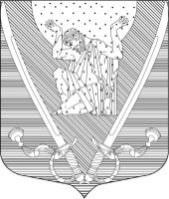 МУНИЦИПАЛЬНЫЙ СОВЕТвнутригородского муниципального образованияСанкт-Петербургамуниципальный округ Купчино6 СОЗЫВ (2019-.г.)Р Е Ш Е Н И Е  №  2621.07.2022 г. 								Санкт-ПетербургРассмотрев Представление Прокуратуры Фрунзенского района Санкт-Петербурга от 30.06.2022 № 03-01-2022/236 «Об устранении нарушений федерального законодательства», на основании   частей 7.3.-1 статьи 40 Федерального закона от 06.10.2003 № 131-ФЗ «Об общих принципах организации местного самоуправления в Российской Федерации», и в соответствии пункта 6 статьи 39.2 Устава внутригородского муниципального образования Санкт-Петербурга муниципальный округ Купчино, Муниципальный Совет     Р  Е  Ш  И  Л:1. Депутату Муниципального Совета внутригородского муниципального образования Санкт-Петербурга муниципальный округ Купчино Матвееву Алексею  Сергеевичу объявить предупреждение.2. Решение вступает в силу со дня его обнародования (опубликования).3. Контроль за исполнением настоящего решения возложить на Главу муниципального образования А.В. Пониматкина.Глава муниципального образования -Председатель Муниципального Совета                                       А.В. Пониматкин192212,  Санкт-Петербург,  ул. Будапештская,  дом № 19,  корп.№ 1;  тел.  (812) 7030410,  e-mail: mocupсh@gmail.com.«О наложении дисциплинарного взыскания»